2024 Garden Waste Collections.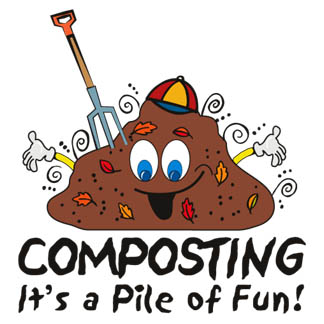 Last Saturday of the month from March to November. Any changes will be on Cllr Tyrrells Facebook page, please check.March 30th     Long SuttonApril 27th       Lutton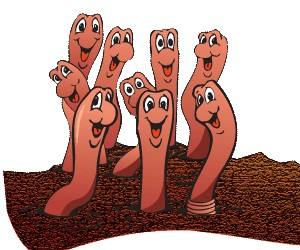 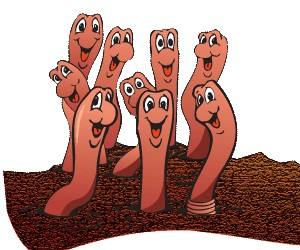 May 25th        Sutton Bridge       June 29th       TyddJuly 27th        Long SuttonAugust 31st     Sutton BridgeSept 28th       LuttonOctober 26th TyddNovember 30th Long Sutton (Weather permitting)This service is funded by Parish Councils. Cllrs Jack Tyrrell & David Wilkinson, give their time and organise each collection.